SECRETARUL                                                                                          De acord şi dispun elaborarea                              Consiliului raional                                                                                     proiectului de decizie                                                                                                                                LUCA Mihaela                                                                                           PREŞEDINTE,                                                                                                                                                                                                Grigore CORCODEL                      NOTĂ INFORMATIVĂCu privire la modificarea Deciziei nr. 4 /8 din 12.11.2020   Cu privire la desemnarea Consiliului de Administrare al IP,,Incubatorul de Afaceri  Sîngerei”EXTRAS                                                                                                                                             DECIZIE nr. 8/3din  17 decembrie 2021or. SîngereiCu privire la modificarea Deciziei nr. 4 /8 din 12.11.2020 Cu privire la desemnarea Consiliului de Administrare al IP,,Incubatorul de Afaceri  Sîngerei”Avînd în vedere nota informativă cu privire la  desemnarea Consiliului de Administrare al IP ,,Incubatorul de Afaceri Sîngerei”     	În temeiul art. 43 alin. (2) al Legii privind administrația publică locală nr. 436-XVI din 28.12.2006, Codul administrativ al RM nr. 116/2018,  pct.13 lit. (c) al Statutului IP Incubatorul de Afaceri Sîngerei cu nr de inregistrare 1013602003150 din 23.08.2013 aprobat prin decizia Consiliului raional nr. 2/18 din 26.04.2013, Consiliul raionalDECIDE:Decizia nr. 4/8 din 12.11.2020  “ Cu privire la desemnarea Consiliului de Adminstrare al IP,,Incubatorul de Afaceri Sîngerei”, se modifică după cum urmează:1.1.La pct.1.4., sintagma”Reprezentantul filialei  Camerei de Comerț și Industrie- Ana Pădureac, specialist DMA”, se substituie cu sintagma ” Reprezentantul filialei  Camerei de Comerț și Industrie- Aurica Pașuta, consilier juridic”; 1.2.La pct. 1.5., sintagma ” Reprezentantul din partea ONG-ului  din domeniul comerțului-Natalia Mereuță”, se  substituie cu sintagma ” Reprezentantul din partea ONG-ului  din domeniul comerțului- Tamara Bodnari”; 1.3.La pct. 1.7., sintagma ”Reprezentantul din partea Aparatul Președintelui- Aliona Donțov, specialist principal, Direcția Economie și Atragerea Investițiilor”, se substituie cu sintagma “ Reprezentantul din partea Aparatul Președintelui- Victor Baciu, specialist principal, Direcția Economie și Atragerea Investițiilor”.Se stabileşte că, reprezentarea va fi confirmată prin  actul administrativ al organului care va delega persoana împuternicită.Responsabil de monitorizarea executării deciziei în cauză se desemnează dl Grigore CORCODEL, Preşedintele raionului.Controlul asupra realizării deciziei în cauză, se pune în sarcina Comisiei consultative pentru Etică, legislație, ordine și drepturile omului (dl R. Delogramatic).Prezenta decizie poate fi contestată la Judecătoria Bălți (sediul Central, str. Hotinului, nr. 43) în termen de 30 zile de la data comunicării, potrivit prevederilor Codului administrativ al Republicii Moldova nr. 116/2018.             Preşedintele şedinţei	                                                       DOGA Vasile		                    CONTRASEMNAT:              Secretar al             Consiliului raional					                                          LUCA Mihaela                 Conform originalului:             Secretar al  Consiliului raional		                              LUCA Mihaela                               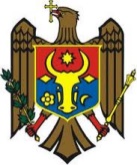 REPUBLICA  MOLDOVACONSILIUL  RAIONAL SÎNGEREIPREŞEDINTELE RAIONULUI 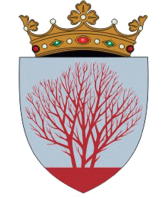 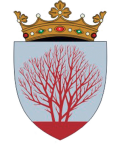 Direcția Economie și Atragerea InvestițiilorDirecția Economie și Atragerea InvestițiilorDirecția Economie și Atragerea Investițiilor1. Denumirea autorului şi, după caz, a participanţilor la elaborarea proiectului  Proiectul de decizie cu privire la desemnarea Consiliului de Administrare al IP ,,Incubatorul de Afaceri Sîngerei”este elaborat de către  Direcția Economie și Atragerea Investițiilor2. Condiţiile ce au impus elaborarea proiectului de act normativ şi finalităţile urmărite  În conformitate cu pct.13 lit. c)   Statutul IP Incubatorul de Afaceri Sîngerei cu nr. de inregistrare 1013602003150 din 23.08.2013 și pct. 4 al deciziei nr. 2/18 din 26.04.2013 președintele raionului vine cu propunerea de a aproba componenţa nominală şi numerică a Consiliului de administrare al IP ,,Incubatorul de Afaceri Sîngerei”, totodată aducem la cunoștință că Consiliul de Administrare actual  are în componența sa reprezentanții din toate domeniile ce țin de micul business, pentru a face mai productivă și calitativă activitatea Consiliului respectiv. 3. Principalele prevederi ale proiectului şi evidenţierea elementelor noi  Proiectul de decizie este întemeiat în baza art. 43 alin. (2) al Legii privind Administrația publică locală nr. 436/ 2006, Codul Administrativ nr.116/2018, pct.13 lit (c) al Statutului IP Incubatorul de Afaceri Sîngerei cu nr de inregistrare 1013602003150 din 23.08.2013 aprobat prin decizia Consiliului raional nr. 2/18 din 26.04.2013,4. Fundamentarea economico-financiarăProiectul de decizie nu necesită alocarea mijloacelor financiare din bugetul raional.5. Modul de încorporare a actului în cadrul normativ în vigoarePrezentul proiect nu necesită modificarea sau elaborarea unor acte normative noi.ÎntocmitȘef Direcție Economie și Atragerea Investițiilor  Lilia CUCOȘ                                                                                                                                         ______________________________SusținVicepreședintele raionului SîngereiIulian ERIMEI__________________________    REPUBLICA  MOLDOVACONSILIUL  RAIONAL           SÎNGEREI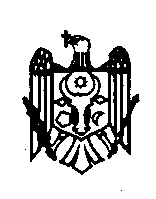 РЕСПУБЛИКА МОЛДОВАСЫНДЖЕРЕЙСКИЙРАЙОННЫЙ СОВЕТ